Part Two: Mid-point Review 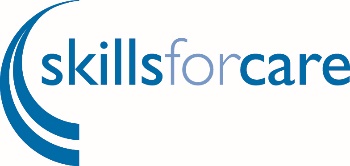 In preparation for your mid-point review and PDP conversation with your assessor, you need to complete a formative self-assessment against the eight outcome statements for the Post-qualifying Standards for Social Work Practice Supervisors in Adult Social Care in the table below. You should self-assess your confidence relating to each statement, with ‘1’ being ‘not confident at all’ and ‘5’ meaning ‘extremely confident’ Outcome StatementConfidence Score‘1’ being ‘not confident at all’ and ‘5’ meaning ‘extremely confident’Confidence Score‘1’ being ‘not confident at all’ and ‘5’ meaning ‘extremely confident’Confidence Score‘1’ being ‘not confident at all’ and ‘5’ meaning ‘extremely confident’Confidence Score‘1’ being ‘not confident at all’ and ‘5’ meaning ‘extremely confident’Confidence Score‘1’ being ‘not confident at all’ and ‘5’ meaning ‘extremely confident’Values and Ethics12345Influencing and governing practice excellence within the organisation and community12345Developing confident and capable social workers12345Assuring good social work practice and development12345Promoting and supporting critical analysis decision making12345Relationship-based practice supervision12345Effective use of power and authority as a supervisor12345Performance management and improvement12345